PROPÓSITO.Expedir documento que acredita que el trabajador no tiene adeudo alguno con la institución, el cual utilizará para tramitar bajas temporales y definitivas (Permisos jubilación o retiros, etc). El cual se extiende en apego a lo que señala el reglamento correspondiente para estos casos.ALCANCE.	Este procedimiento es aplicable a todos los trabajadores de los SEPDES.Participan Subjefatura de Control del Pago y Usuario.Inicia cuando el usuario solicita el Certificado de No Adeudo para bajas temporales y definitivas previa entrega de trámite de baja aprobada por la Unidad de Registro, Control y Trámite, la cual es validada y capturada para la elaboración del mismo y termina cuando se entrega a usuario.Dicho procedimiento da cumplimiento a los requisitos de la Norma ISO 9001:2008, elemento 7.5.POLÍTICAS DE OPERACIÓN.		Solo se expedirá el certificado para baja temporal y definitiva.DOCUMENTOS DE REFERENCIA.REGISTROS.6. TÉRMINOS Y DEFINICIONES.ACP: Archivo Control de Pagos.7. DIAGRAMA DE FLUJO.8. DESCRIPCION DEL PROCEDIMIENTO.9. PRODUCTOS.10. CONTROL DE CAMBIOS.Dónde: RD-Representante de la Dirección, SP-Supervisor de Procedimiento y AD-Alta Dirección.Lineamientos para pago de periodo vacacional Julio-Agosto.Actas de Acuerdos.Elaboró:Profa. María del Rosario Valenzuela MedinaDirectora de Recursos HumanosRevisó:Lic. Sinaí Burgueño BernalSupervisora de ProcedimientosValidó:Lic. Rosmery Osuna PatrónRepresentante de la DirecciónAprobó:Ing. Felipe Álvarez OrtegaAlta Dirección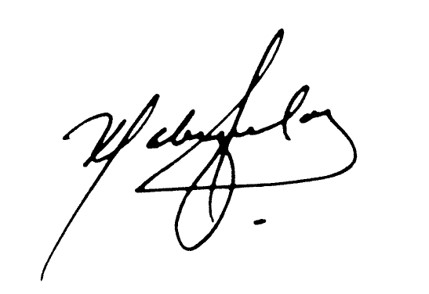 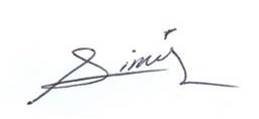 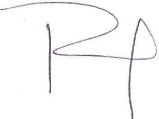 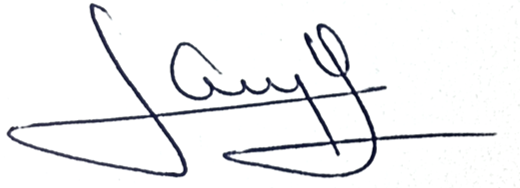 Nombre del RegistroCódigoTiempo de RetenciónLocalización y AccesoDisposición de los Registros      Certificado de No AdeudoRDRH-27.01 1 AñoACPAlmacén de PagosResponsableActividadTareasRegistroUsuario1. Solicita verbalmente la expedición de Certificado de No Adeudo.1.1 Usuario solicita en ventanilla de Control del Pago, Certificado de No Adeudo (para trámite de baja temporal o definitiva).NOTA: Solicita certificado, previa entrega de solicitud de trámite de baja aprobado por la Unidad de Registro Control y Trámite.------Subjefe de Control del Pago2. Recibe, valida, captura, elabora, firma y entrega Certificado.2.1 Recibe solicitud de trámite de baja aprobado por la Unidad de Registro Control y Trámite y valida.2.2 Captura retención de  pago en sistema para prevenir cobros indebidos.2.3 Elabora y firma de autorización el certificado.2.4 Entrega Certificado de No Adeudo original a usuario.Certificado de No AdeudoRDRH-27.01Usuario3.Recibe3.1 Recibe Certificado de No adeudo y firma de recibido copia certificado.------Subjefe de control de pago4. Archiva4.1 Archiva copia de Certificado de No Adeudo, firmado de conformidad por el usuario.------Fin del procedimientoFin del procedimientoFin del procedimientoFin del procedimientoProductosFUP Revisados y Certificado de No Adeudo.RevisiónFechaRevisóAprobóDescripción del cambio0031/01/2017RDADEmisión inicial.0117/04/2017RD/SPADEn sustitución del Profr. Jesús Francisco Miranda Rey  Firma el Procedimiento la Profa. María del Rosario Valenzuela Medina como Directora de Recursos Humanos.0221/06/2017RD/SPAD-En el punto 5. Registros,  se incluye cuadro descriptivo, con tiempo de retención, localización y acceso, y disposición de los registros.